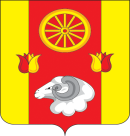 Администрация Подгорненского сельского поселенияПОСТАНОВЛЕНИЕ05.10.2022                                                     № 88                                                      с.ПодгорноеО внесении изменений в постановление Администрации Подгорненского сельского поселения  от 24.10.2018 года № 92«Об утверждении муниципальной программы  Подгорненскогосельского поселения «Формирование современной городской среды на территории Подгорненского сельского поселения»В соответствии с постановлением Администрации Подгорненского сельского поселения  от 04.04.2018 №14 «Об утверждении Порядка разработки, реализации и оценки эффективности муниципальных программ Подгорненского сельского поселения»,  ПОСТАНОВЛЯЮ :            1.Внести в постановление Администрации Подгорненского сельского поселении от 24.10.2018г. № 92 «Об утверждении муниципальной программы  Подгорненского сельского поселения «Формирование современной городской среды на территории Подгорненского сельского поселения» следующие изменения согласно приложению.2.Настоящее постановление вступает в силу со дня его официального опубликования. 3.Контроль за выполнением постановления возложить на начальника сектора экономики и финансов С.М. Лубяницкого.Глава Администрации Подгорненскогосельского поселения			                                                       Л.В. ГорбатенкоПостановление вносит Сектор экономики и финансовПриложение к постановлению АдминистрацииПодгорненского сельского поселенияот 05.10.2022 № 88ИЗМЕНЕНИЯ,вносимые в постановлениеАдминистрации Подгорненского сельского поселенияот 24.10.2018 года № 92 «Об утверждении муниципальной программы  Подгорненскогосельского поселения «Формирование современной городской среды на территории Подгорненского сельского поселения»         1. Приложение 1 к постановлению Администрации Подгорненского сельского поселения от 24.10.2018г №92 «Об утверждении муниципальной программы  Подгорненского сельского поселения «Формирование современной городской среды на территории  Подгорненского сельского поселения» изложить в следующей редакции:Приложение № 1к муниципальной программеПодгорненского сельского поселения «Формирование современной городской среды на территории Подгорненского сельского поселения»СВЕДЕНИЯо показателях (индикаторах) муниципальной программы Подгорненского сельского поселения «Формирование современной городской среды на территории Подгорненского сельского поселения», подпрограмм муниципальной программы Подгорненского сельского поселения «Формирование современной городской среды на территории Подгорненского сельского поселения» и их значениях2. Дополнить приложением 1.1 следующего содержания:Приложение № 1.1к муниципальной программеПодгорненского сельского поселения «Формирование современной городской среды на территории Подгорненского сельского поселения»СВЕДЕНИЯ
о методике расчета показателей (индикаторов) муниципальной программы Администрации Подгорненского сельского поселения
«Формирование современной городской среды на территории Подгорненского сельского поселения»Номер и наименование показателя (индикатора)Вид показателяЗначения показателей по годамЗначения показателей по годамЗначения показателей по годамЗначения показателей по годамЗначения показателей по годамЗначения показателей по годамЗначения показателей по годамЗначения показателей по годамЗначения показателей по годамЗначения показателей по годамЗначения показателей по годамЗначения показателей по годамЗначения показателей по годамЗначения показателей по годамЗначения показателей по годамНомер и наименование показателя (индикатора)Вид показателяЕдиница измеренияЕдиница измерения201920202020202120222022202320242025202620272028202920302344566788910111213141516Муниципальная программа Подгорненского сельского поселения «Формирование современной городской среды на территории Подгорненского сельского поселения»Муниципальная программа Подгорненского сельского поселения «Формирование современной городской среды на территории Подгорненского сельского поселения»Муниципальная программа Подгорненского сельского поселения «Формирование современной городской среды на территории Подгорненского сельского поселения»Муниципальная программа Подгорненского сельского поселения «Формирование современной городской среды на территории Подгорненского сельского поселения»Муниципальная программа Подгорненского сельского поселения «Формирование современной городской среды на территории Подгорненского сельского поселения»Муниципальная программа Подгорненского сельского поселения «Формирование современной городской среды на территории Подгорненского сельского поселения»Муниципальная программа Подгорненского сельского поселения «Формирование современной городской среды на территории Подгорненского сельского поселения»Муниципальная программа Подгорненского сельского поселения «Формирование современной городской среды на территории Подгорненского сельского поселения»Муниципальная программа Подгорненского сельского поселения «Формирование современной городской среды на территории Подгорненского сельского поселения»Муниципальная программа Подгорненского сельского поселения «Формирование современной городской среды на территории Подгорненского сельского поселения»Муниципальная программа Подгорненского сельского поселения «Формирование современной городской среды на территории Подгорненского сельского поселения»Муниципальная программа Подгорненского сельского поселения «Формирование современной городской среды на территории Подгорненского сельского поселения»Муниципальная программа Подгорненского сельского поселения «Формирование современной городской среды на территории Подгорненского сельского поселения»Муниципальная программа Подгорненского сельского поселения «Формирование современной городской среды на территории Подгорненского сельского поселения»Муниципальная программа Подгорненского сельского поселения «Формирование современной городской среды на территории Подгорненского сельского поселения»Муниципальная программа Подгорненского сельского поселения «Формирование современной городской среды на территории Подгорненского сельского поселения»Муниципальная программа Подгорненского сельского поселения «Формирование современной городской среды на территории Подгорненского сельского поселения»Муниципальная программа Подгорненского сельского поселения «Формирование современной городской среды на территории Подгорненского сельского поселения»Муниципальная программа Подгорненского сельского поселения «Формирование современной городской среды на территории Подгорненского сельского поселения»Показатель. Доля благоустроенных объектов в Подгорненском сельском поселении от общего количества объектов, требующих благоустройства в Подгорненском сельском поселенииведомственныйпроцентовпроцентов40,0 (2/5*100)60,0 (3/5*100)60,0 (3/5*100)60,0 (3/5*100)60,0 (3/5*100)60,0 (3/5*100)80,0 (4/5*100)80,0 (4/5*100)100,0 (5/5*100)100,0100,0100,0100,0100,0100,0Подпрограмма 1 «Благоустройство общественных территорий Подгорненского сельского поселения»Подпрограмма 1 «Благоустройство общественных территорий Подгорненского сельского поселения»Подпрограмма 1 «Благоустройство общественных территорий Подгорненского сельского поселения»Подпрограмма 1 «Благоустройство общественных территорий Подгорненского сельского поселения»Подпрограмма 1 «Благоустройство общественных территорий Подгорненского сельского поселения»Подпрограмма 1 «Благоустройство общественных территорий Подгорненского сельского поселения»Подпрограмма 1 «Благоустройство общественных территорий Подгорненского сельского поселения»Подпрограмма 1 «Благоустройство общественных территорий Подгорненского сельского поселения»Подпрограмма 1 «Благоустройство общественных территорий Подгорненского сельского поселения»Подпрограмма 1 «Благоустройство общественных территорий Подгорненского сельского поселения»Подпрограмма 1 «Благоустройство общественных территорий Подгорненского сельского поселения»Подпрограмма 1 «Благоустройство общественных территорий Подгорненского сельского поселения»Подпрограмма 1 «Благоустройство общественных территорий Подгорненского сельского поселения»Подпрограмма 1 «Благоустройство общественных территорий Подгорненского сельского поселения»Подпрограмма 1 «Благоустройство общественных территорий Подгорненского сельского поселения»Подпрограмма 1 «Благоустройство общественных территорий Подгорненского сельского поселения»Подпрограмма 1 «Благоустройство общественных территорий Подгорненского сельского поселения»Подпрограмма 1 «Благоустройство общественных территорий Подгорненского сельского поселения»Подпрограмма 1 «Благоустройство общественных территорий Подгорненского сельского поселения»Показатель 1.1 Доля благоустроенных общественных территорий от общего количества общественных территорий Подгорненского сельского поселенияведомственныйпроцентовпроцентов0,050,0 (1/2*100)50,0 (1/2*100)50,0 (1/2*100)50,0 (1/2*100)50,0 (1/2*100)100,0 (2/2*100)100,0100,0100,0100,0100,0100,0100,0100,0№п/пНомер и наименование показателя (индикатора)Единица измеренияМетодика расчета показателя (формула) и методологические пояснения к показателюБазовые показатели (используемые в формуле)123451.Показатель 1. Доля благоустроенных объектов в Подгорненском сельском поселении от общего количества объектов, требующих благоустройства в Подгорненском сельском поселениипроцентовДбо = Σ Кбо / Σ Ктб х 100%Дбо – доля благоустроенных объектов;Σ Кбо – количество благоустроенных объектов;Σ Ктб – количество объектов, требующих благоустройства 2.Показатель 1.1. Доля благоустроенных общественных территорий от общего количества общественных территорий Подгорненского сельского поселенияпроцентовДот = Σ Кот / Σ Коот х 100%Дот – доля благоустроенных общественных территорий;Σ Кот – количество благоустроенных общественных территорий;Σ Коот – общее количество общественных территорий 